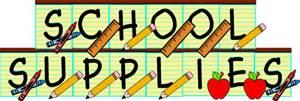 St. Linus SchoolGrade 4 2018-2019Listed below are the supplies needed for grade 4:∙         Backpack (w/ wheels is permitted but no suitcase size)∙         2 Reams of white copy paper∙         1 ½ binder with side pockets∙         1 Lysol antibacterial wipes (large size)∙          2 tissues boxes (Large size)∙         1 baby wipes – large∙         1 Folder with pockets∙         1 -5 subject notebook∙         1 – 1 subject notebook      2 − highlighters (yellow only)∙        1 Box of #2 pencils - replace as needed. *(No lead pencils)∙         1 small pencil sharpener (self-contained)∙         2 pencil bag (soft) NO PENCIL BOXES (enough for all supplies to fit)∙         2 - Erasers∙         6 – red pens∙         1 ( 4) pack dry erase markers - black only∙         4 glue sticks (replace as needed)∙         Scissors – round edge∙         Markers ( colored)∙         Crayons – 24 count∙         Ruler – 12” with centimeters∙         4 Jumbo stretch book covers Replace supplies as needed.